Lektionsplan: KvindesynNB! 1 lektion = 45 min.Forslag til:Undervisningsdifferentieringxx.EvalueringsformerxxBevægelsexxNærområdet som læringsrumxx Øvrige gode råd og kommentarerI modul 3 skal eleverne lave en ordstafet. De har nu arbejdet med følgende:Adam og EvaKvindesyn i vikingetidenKvindesyn i middelalderenKvindesyn i oplysningstidenKvindesyn under demokratiseringen og industrialiseringenKvindesyn efter 1915Læreren laver seks A3 ark og skriver de seks overskrifter herover på dem (en overskrift på hvert ark). Arkene hænges seks forskellige steder fx i skolegården, i aulaen eller gymnastiksalen.Eleverne inddeles i grupper af 4-5. Hver gruppe får hver sin farve tusch – men kun én. Placer eleverne i midten af det område, hvor arkene hænger. På skift skal de inden for den enkelte gruppe løbe hen og skrive et ord eller en kortere sætning på arkene, som har at gøre med overskriften. De må kun skrive en ting ad gangen, og de skal skiftes til at skrive. De må naturligvis gerne inden for gruppen hjælpe hinanden. Læreren kan derefter lave en kort evaluering ved, at klassen går samlet rundt til hver af de seks ark og sammen snakker om de ord/sætninger, der er skrevet.Bilag 1. Adam og Eva.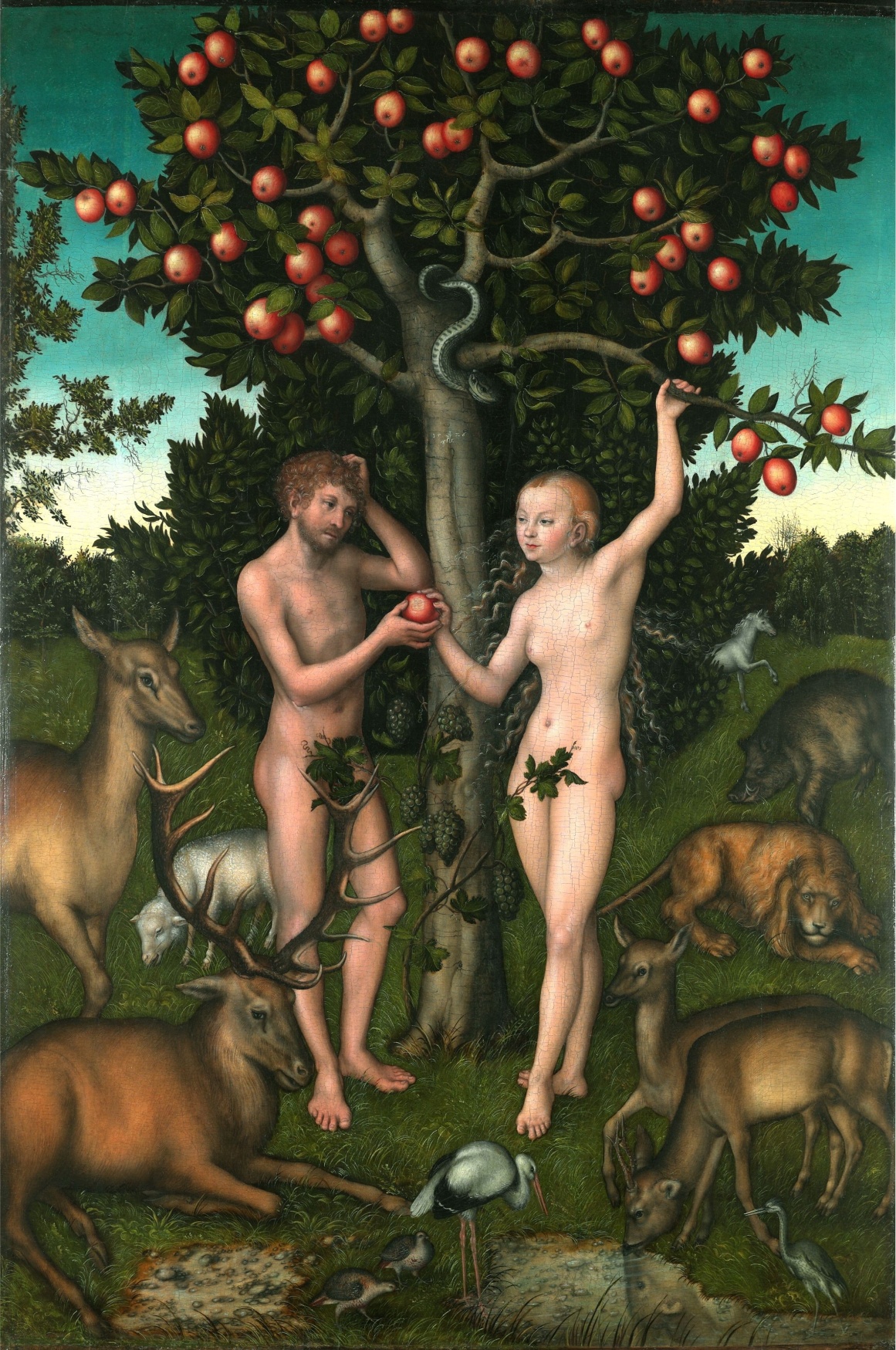 By Lucas Cranach the Elder - Courtauld Institute of Art, Public Domain, https://commons.wikimedia.org/w/index.php?curid=22445416Opgave 1: Se på billedet af Adam og Eva. Beskriv hvordan Adam og Eva ser ud, og hvilke følelser og egenskaber de hver især giver udtryk for.Opgave 2: Læs i det gamle testamente og Adam og Eva. 1.mosebog, kapitel 1. vers 26-31 (Skabelsesberetningen)Gud sagde: »Lad os skabe mennesker i vort billede, så de ligner os! De skal herske over havets fisk, himlens fugle, kvæget, alle de vilde dyr og alle krybdyr, der kryber på jorden.« Gud skabte mennesket i sit billede; i Guds billede skabte han det, som mand og kvinde skabte han dem. Og Gud velsignede dem og sagde til dem: »Bliv frugtbare og talrige, opfyld jorden, og underlæg jer den; hersk over havets fisk, himlens fugle og alle dyr, der rører sig på jorden!« Gud sagde: »Nu giver jeg jer alle planter, der sætter frø, på hele jorden og alle træer, der bærer frugt med kerne. Dem skal I have til føde. Til alle de vilde dyr og til alle himlens fugle, ja, til alt levende, der rører sig på jorden, giver jeg alle grønne planter som føde.« Og det skete. Gud så alt, hvad han havde skabt, og han så, hvor godt det var. Så blev det aften, og det blev morgen, den sjette dag.1.mosebog, kapitel 2, vers 4-25 (Adam og Eva) Redigeret udgave.Dengang Gud Herren skabte jord og himmel, var der endnu ingen buske på jorden, og ingen planter var spiret frem, for Gud Herren havde ikke ladet det regne på jorden, og der var ingen mennesker til at dyrke agerjorden, men en kilde brød frem af jorden og vandede hele agerjorden. Da formede Gud Herren mennesket af jord og blæste livsånde i hans næsebor, så mennesket blev et levende væsen. Gud Herren plantede en have i Eden ude mod øst, og der satte han det menneske, han havde formet. Gud Herren lod alle slags træer, der var dejlige at se på og gode at spise af, vokse frem af jorden, også livets træ midt i haven og træet til kundskab om godt og ondt. I Eden udsprang en flod, der vandede haven. Udenfor delte den sig og blev til fire strømme (…)  Gud Herren tog mennesket og satte ham i Edens have, for at han skulle dyrke og vogte den.  Men Gud Herren gav mennesket den befaling: »Du må spise af alle træerne i haven. Men træet til kundskab om godt og ondt må du ikke spise af, for den dag du spiser af det, skal du dø!« Gud Herren sagde: »Det er ikke godt, at mennesket er alene. Jeg vil skabe en hjælper, der svarer til ham.« Så formede Gud Herren alle de vilde dyr og alle himlens fugle af jord, og han førte dem til mennesket for at se, hvad han ville kalde dem, og det, mennesket kaldte de levende væsener, blev deres navn. Sådan gav mennesket alt kvæget, himlens fugle og alle de vilde dyr navn, men han fandt ikke en hjælper, der svarede til ham. Da lod Gud Herren en tung søvn falde over Adam, og mens han sov, tog han et af hans ribben og lukkede til med kød. Af det ribben, Gud Herren havde taget fra Adam, byggede han en kvinde og førte hende til Adam. Da sagde Adam:
      »Nu er det ben af mine ben og kød af mit kød.  Hun skal kaldes kvinde for af manden er hun taget.«Derfor forlader en mand sin far og mor og binder sig til sin hustru, og de bliver ét kød.  Adam og hans kvinde var nøgne, men de skammede sig ikke.1.mosebog, kapitel 3, vers 1-24 (Syndefaldet og uddrivelsen fra Edens have)Slangen var det snedigste af alle de vilde dyr, Gud Herren havde skabt, og den spurgte kvinden: »Har Gud virkelig sagt, at I ikke må spise af træerne i haven?«  Kvinden svarede slangen: »Vi må gerne spise af frugten på træerne i haven, men frugten på det træ, der står midt i haven, har Gud sagt, at vi ikke må spise af og ikke røre ved, for ellers skal vi dø.«  Men slangen sagde til kvinden: »Vist skal I ikke dø! Men Gud ved, at den dag I spiser af den, bliver jeres øjne åbnet, så I bliver som Gud og kan kende godt og ondt.«  Kvinden så, at træet var godt at spise af og tiltrækkende at se på, og at det også var godt at få indsigt af, og hun tog af frugten og spiste. Hun gav den også til sin mand, der var hos hende, og han spiste. Da åbnedes deres øjne, og de opdagede, at de var nøgne. Derfor syede de figenblade sammen og bandt dem om livet.Ved aftenstid hørte de Gud Herren gå rundt i haven. Da gemte Adam og hans kvinde sig for Gud Herren mellem havens træer. Gud Herren kaldte på Adam: »Hvor er du?« og han svarede: »Jeg hørte dig i haven og blev bange, fordi jeg er nøgen, og så gemte jeg mig.« Han spurgte: »Hvem har fortalt dig, at du er nøgen? Har du spist af det træ, jeg forbød dig at spise af?« Adam svarede: »Kvinden, du satte hos mig, gav mig af træet, og så spiste jeg.« Gud Herren spurgte så kvinden: »Hvad er det, du har gjort?« Hun svarede: »Slangen forledte mig til at spise.«Da sagde Gud Herren til slangen: »Fordi du har gjort dette, skal du være forbandet blandt alt kvæg og blandt alle vilde dyr. På din bug skal du krybe, og støv skal du æde, alle dine dage.
Jeg sætter fjendskab mellem dig og kvinden, mellem dit afkom og hendes: Hendes afkom skal knuse dit hoved og du skal bide hendes afkom i hælen.«
Til kvinden sagde han:  »Jeg vil gøre dit svangerskab plagsomt og pinefuldt, i smerte skal du føde børn.
Du skal begære din mand, og han skal herske over dig.«
Til Adam sagde han: »Fordi du lyttede til din kvinde og spiste af det træ, jeg forbød dig at spise af, skal agerjorden være forbandet for din skyld; med møje skal du skaffe dig føden alle dine dage.
Tjørn og tidsel skal jorden lade spire frem til dig, og du skal leve af markens planter. I dit ansigts sved skal du spise dit brød, indtil du vender tilbage til jorden, for af den er du taget.  Ja, jord er du, og til jord skal du blive.«Adam gav sin kvinde navnet Eva, for hun blev mor til alle mennesker. Gud Herren lavede skindtøj til Adam og hans kvinde og gav dem det på.v22  Og Gud Herren sagde: »Nu er mennesket blevet som en af os og kan kende godt og ondt. Bare det nu ikke rækker hånden ud og også tager af livets træ og spiser og lever evigt!« v23  Så sendte Gud Herren dem ud af Edens have til at dyrke agerjorden, som de var taget af. v24  Han jog mennesket ud, og øst for Edens have anbragte han keruberne og det lynende flammesværd til at vogte vejen til livets træ.Opgave 3Find eksempler i testen, der kan bidrage til den opfattelse, at kvinder er underlagt mandenI opgave 1 skrev I nogle af de egenskaber og følelser ned, som I mener, at Adam og Eva hver for sig udtrykker i maleriet. Tag nu stilling til de ord I har skrevet og inddel dem i ”positive” og ”negative” følelser og egenskaber. Er der en tendens her?Forklar, hvordan I tror, at kristendommens magt og indflydelse har haft betydning for den måde, kvinder er blevet opfattet igennem tiden. Bilag 2. Kvindernes historieUanset hvilken tid i historien vi taler om, og uanset hvor i verden vi befinder os, har det meste af historien var præget af adskilte kønsroller i et såkaldt patriarkalsk samfund. Det betyder, at det er mændene, der har styret samfundet, ligesom det har været mændene, der bestemte i hjemmene. Historisk set har kvinder altså med andre ord været underlagt manden. Der er dog også eksempler på samfund med ligestilling mellem kønnene, blandt andet i Amerika før den europæiske kolonisering.I de følgende afsnit kan du læse mere om kvindesyn gennem tiden. Det er opdelt efter perioder, men det er vigtigt at huske, at der er tale om udvikling, og at der dermed sker en overlapning fra en periode til en anden. Synet på kvinderne er med andre ord forandret over tid, men noget af det kan vi stadig finde spor af den dag i dag.VikingetidLangt de fleste mennesker i vikingetiden var beskæftiget med landbrug og boede på gård. Driften blev varetaget af alle i familien og af trælle og andre hjælpere. I vikingetiden var størstedelen af kvinderne husmødre, og de styrede huset med hård hånd. Der fandtes også kvinder, der levede som forretningskvinder fx inden for tekstilproduktion. At kvinderne styrede hus og hjem skyldtes i stor grad, at mændene ofte var hjemmefra i længere perioder, når de drog på togt. Så snart manden havde forladt landjorden, havde kvinden det fulde ansvar for huset og jorden og dermed for familiens overlevelse. Kvindernes primære opgaver var dog at drive hus, lave mad, sørge for klæder, passe børn og evt. også forældre, men alle i hjemmet uanset alder og køn bidrog til de daglige gøremål.Kvinderne i vikingetiden kunne selv vælge deres ægtemand, og hun kunne faktisk også vælge ham fra igen, hvis hun ikke var helt tilfreds med ham. Skilsmisse var med andre ord en rettighed, som både vikingetidens kvinder og mænd havde, og det har formodentligt haft betydning for, hvordan de har behandlet hinanden.Årsager til skilsmisse kunne være, hvis manden bosatte sig i et nyt land under et af sine togter, eller hvis han ikke gik i seng med hende i over 3 år, men den mest almindelige årsag til skilsmisse var fattigdom i mandens familie, eller hvis han var voldelig. Slog han hende 3 gange, kunne hun således kræve skilsmisse. På trods af kvindens magt i hjemmet og hendes selvstændighed, var der dog også forskel på mænd og kvinder. Kvinder måtte fx ikke ”optræde på tinge” (dvs. tage politiske beslutninger) og hun arvede heller ikke fra sin mand, når han døde. Vi ved fra arkæologien, at kvinderne trods manglede politiske magt kunne opnå meget stor respekt og rigdom. Vølverne (spåkoner) har også haft magt og nydt godt af den respekt, folk havde for hende. Hun kunne spå om fremtiden og blev også brugt af hærførerne inden et slag, så på den måde har hun haft meget magt til at lede andre.I vikingetidens ægteskab ejede manden og konen hinanden, og der var ikke nogen, der var over eller under den anden. Dog var der den undtagelse, at kvindernes utroskab blev straffet meget hårdt, mens mændene gerne måtte have op til flere ”friller”.Opgave: Overvej nedenstående spørgsmål og skriv dine svar ned.Hvorfor havde en kvinde krav på samleje mindst hver 3 år?Hvorfor blev kvinders utroskab straffet hårdt, mens mænd godt måtte have elskerinder?Hvorfor kunne mandens fattigdom være nok til, at kvinden kunne søge skilsmisse?Middelalderen og kristendommenI middelalderen opstod den hierarkiske samfundsorden, hvor kongen, kirken og adelen var placeret i toppen af samfundet og bønderne i bunden. Kvindernes opgaver var primært at fungere som mødre og holde hus, altså lave mad, vaske tøj, lave tøj, rydde op osv. Som en del af det at stå for maden, var det også typisk en kvindeopgave at brygge øl. Derfor har der også været kroer, hvor der har været krokoner ansat, eller de har måske ligefrem selv drevet kroen. Ellers var det at drive virksomhed normalt forbundet med de adelige, hvor manden og kvinden i samarbejde drev godserne.  I byerne har der også været kvinder, der har drevet småboder. I blandt de rigeste, de adelige og kongelige, blev ægteskaber i høj grad brugt til at skabe magt og rigdom. Jo mere rig en familie var, jo bedre gift kunne deres døtre blive, fordi der fulgte en pæn pose penge med, når de blev giftet bort. På den måde blev mange af de unge piger et middel til magt og rigdom.Mange af adelskvinderne i middelalderen overlevede deres mænd og endte således som enker. De fleste af dem kunne dog fint drive godset uden deres mænd, da de jo havde været en del af driften, men de havde stadig brug for mandlige slægtninge, når der skulle træffes juridiske beslutninger. Ligesom bondestandens enker, havde de nemlig ikke de samme juridiske rettigheder, som deres mænd.I middelalderen var de fleste meget religiøse (kristne), og kirken havde meget magt. Det syn man havde på kvinden, havde man altså skabt på baggrund af biblen, hvor det som bekendt var Eva, der lokkede Adam til at spise af kundskabens træ, og hvor Gud efterfølgende befalede hende: ”Du skal begære din mand, og han skal herske over dig”.Forestillingen om, at kvinder var underordnet manden, blev altså yderligt forstærket med kristendommen. Det er du allerede blevet meget klogere på, da du arbejde med Adam og Eva i forrige modul. Konsekvensen var, at kun mænd kunne lede staten og kirken. Derfor var det som regel også kun mændene, der fik en uddannelse. Vi skal helt frem til 1800-tallet, før kvinderne fik adgang til universiteterne.Opgave:Undersøg den hierarkiske samfundsorden og beskriv den herunder. Lav f.eks. en google-søgning på din mobil med ordene ” hierarki i middelalderen” og se på billedresultaterne.Skriv 3-5 tillægsord, som du tror, at man brugte til at beskrive kvinderne med i middelalderen.Oplysningstiden – kun for mændEn af de store tænkere i oplysningstiden var filosoffen Jean-Jacques Rosseau, der ville gøre op med de lænker, som han mente, at mennesket var sat i. Han ønskede, at mennesker skulle leve i overensstemmelse med naturen og være frie. Hans tanker inspirerede til den franske revolution og ideen om ”frihed og lighed”, men som så mange andre i hans samtid, var man stadig af den overbevisning, at det kun var forbeholdt mændene. Man kan sige, at det patriarkalske syn fra middelalderen overlevede, og at kvinderne fortsat ikke blev betragtet som værende værdifulde politiske væsner. Herunder kan du læse et citat af Rosseau fra 1762:”Altså bør kvindernes hele opdragelse indrettes med henblik på mændene. At behage dem, være dem nyttige, blive elsket og æret af dem, at opdrage dem i ungdommen, passe dem som voksne, trøste dem, gøre dem livet behageligt og hyggeligt, det er kvindernes pligter til enhver tid, og det er det, man børe lære dem lige fra barndommen.”Selvom oplysningstidens vigtigste formål var at fremme den enkeltes rettigheder og frihed, så lå det også som en selvoplagthed, at dette kun var for mændene. Kvinder skulle ikke også have ret til ”Frihed, lighed og broderskab”. Alene ordet ”Broderskab” er jo en rigtig fin indikator på, at borgerlige og politiske rettigheder var forbeholdt mændene. I 1800-tallet opstod en ny borgerlig ideologi, der understregede, at kvindens plads var i hjemmet, og kvinder var i denne periode meget usynlige. De levede deres liv hjemme og deltog ikke i det offentlige liv.Opgave:Forklar citatet af Rosseau på en mere moderne og ungdommelig måde. Hvad siger han egentligt om kvinder, og hvad de skal opdrages til?Demokratisering og industrialiseringI 1849 fik Danmark demokrati, men det var et demokrati, hvor kun nogle få mænd fik stemmeret. I alt fik ca. 15 % af danskerne stemmeret i 1849. Men industrialiseringen, der begyndte i Danmark i midten og slutningen af 1800-tallet, satte skub i den demokratiske udvikling. En del af årsagen var, at kvindernes opgaver i hjemmene blev nemmere efterhånden som produktionen af dagligvarer steg, og de dermed nemmere og billigere kunne købe tingene frem for selv at lave dem, fx tøj og brød.  Kvinderne fik med andre ord tid til andre ting og tid til at gøre ting uden for hjemmet. En del af denne tid brugte nogle kvinder på politik, og sidst i 1800-tallet opstod de første kvindebevægelser, der kæmpede for bedre rettigheder for kvinderne, herunder også den politiske ligestilling af kønnene. En anden årsag skyldes, at man i Danmark indførte undervisningspligt i 1814, og at kvinderne dermed også var blevet i stand til at læse og skrive, og dermed nemmere kunne tage del i den politiske debat.Opgave:Se kortfilmen på historiekanon.dk ”Grundloven 1849 og Systemskiftet 1901” og beskriv det syn, som de to mænd har på kvinden i filmen (se klippet ca. 3:50 min. inde i filmen). Kortfilmen handler om systemskiftet i 1901, og altså om tiden før kvinderne fik valgret).  Brug dette link https://www.historiekanon.com/se-film og scroll ned på siden.Efter 1915I 1915 fik kvinderne valgret til folketinget og fra da af, blev Danmark et egentligt demokrati. Men derfra og så til at tale om ligestilling af kønnene var der lang vej. Det næste store skridt i denne udvikling var, da kvinderne i 1960´erne i stigende grad begyndte at komme ud på arbejdsmarkedet, og dermed også var forsørgere, ligesom deres mænd. Kvinderne fik dog i reglen lavere løn, dårligere opgaver og også ofte ringere arbejdsbetingelser.I 1970´erne opstod en særlig gruppe kvindeforkæmpere: Rødstrømperne - eller feministerne, som vi også kalder dem. Ikke blot ville de frigøre sig fra den ulighed, der var i samfundet mellem kønnene, de ville nærmest udviske dem. Generelt bød 1970´erne på forbedrede forhold for kvinderne, blandt andet pga. muligheden for prævention og fri abort.Kampen for ligestilling mellem kønnene er stadig aktuel, og det diskuteres fx om der er tale om ligestilling, når en kvinde får en lavere pension end sin mand, fordi hun har haft 3-4 år mindre på arbejdsmarkedet end ham, fordi hun har haft barselsorlov – altså haft pauser fra sit arbejde for at passe småbørn. Noget af det der også ofte bringes frem i diskussionen, er den ulighed, der er i forhold til, hvor mange kvinder og mænd der besidder vigtige og store poster i samfundet og i erhvervslivet. Folketinget er i sig selv et fint udtryk for, at der ikke er ligestilling i samfundet – eller måske er den bare et udtryk for, at kvinder ikke i samme grad som mændene ønsker at skabe en karriere inden for politik. Status i 2017 er i hvert fald, at ud af de 179 folkevalgte er kun 67 kvinder.OpgaveHvorfor gav muligheden for prævention og fri abort kvinderne i Danmark bedre ligestillingsmuligheder?Gå ind på Danmarks Statistik og læs om ’Ligestilling i Danmark’: http://www.dst.dk/da/Statistik/emner/levevilkaar/ligestilling/ligestillingswebsite. Gå op opdagelse i emnerne for at finde eksempler på ulighed mellem mænd og kvinder. Skriv eksemplerne ind herunder.LektionsplanLektionsplanLektionsplanLektionsplanLektionsplanLektionsplanModulIndholdsmæssigt fokusFærdighedsmålLæringsmålUndervisningsaktivitetTegn på læring1(1 lektion)ForforståelseEleven kan bruge kanonpunkter til at skabe historisk overblik og sammenhængsforståelseEleven kanredegøre for kanonpunktet ”Kvindernes valgret” i forhold til forudsætninger, forløb og følgerEleverne ser ” Kvindernes valgret” på historiekanon.comEleverne præsenteres for forløbets problemstillinger og læringsmålEleverne læser elevteksten om ”Kvindernes valgret” på historiekanon.comEleverne skriver en kort tekst, hvor de opsummerer, hvad de ved om kanonpunktet ”Kvindernes valgret” i forhold til forudsætninger, forløb og følger2(1½ lektion)Adam og EvaEleven kan diskutere egen og andres historiske bevidsthed  Eleven kan diskutere kulturs betydning for individer og grupperEleven kangive eksempler på egen og andres historiske bevidstheddiskutere kulturens betydning for synet på kvinder i dagEleverne arbejder med bilag 1, hvor de først redegør for et maleri af syndefaldsmyten og herefter læser udvalgte passager fra GT, hvorefter de besvarer en række spørgsmål.Afslut modulet med at drøfte elevernes svar i plenum3(4 ½ lektioner)Kvindesyn i historienEleven kan redegøre for sammenhænge mellem fortidsfortolkninger, nutidsforståelser og fremtidsforventningerEleven kan diskutere kulturs betydning for individer og grupperEleven kan tolke enkel statistikEleven kan identificere demokratiformer og andre styreformerEleven kanreflektere over synet på kvinden gennem tidenforklare samtidens syn på kvindenfinde eksempler på kulturens syn på kvinder i nutidenEleverne ser udsendelsen ”Den sorte skole: Kvinderne får valgret”Eleverne arbejder med bilag 2 om kvindesyn i historieGennemgå de løbende opgaver i bilag 2 på klassenEleverne laver nu en ordstafet på det, de har lært indtil videre. Se uddybende kommentar i ”Øvrige gode råd og kommentar”Eleverne skal undersøge de forskellige styreformer i de forskelle historiske perioder, som de har arbejdet med. Her anbefales det, at de bruger de online-portaler, som skolen har abonnement på, eller søger på nettet. Alternativt kan læreren lave en mundtlig gennemgang4(1 lektioner)TidslinjeEleven kan anvende principper for inddelingen af historien til at få et historisk overblikEleven kanlave en tidslinje, der viser kvindernes rolle i samfundet og samfundets syn på kvindenEleverne udarbejder en tidslinje der:viser de perioder, de har arbejdet medviser hvilken styreform, der har været i periodenviser kvindens rolle i samfundetviser samfundets syn på kvinden